План-конспект занятияпедагога дополнительного образования Коровиной Дарьи АндреевныОбъединение – Коллектив современного танца «Сапфир»Программа - «Современные танцы».Группа – 03-59Дата проведения: - 13.12.2023.Время проведения: 16ч. 50 мин.Тема занятия: Общеукрепляющие и развивающие упражнения под музыкуЦель занятия: Формирование умения правильно выполнять основныедвижения, способствование естественному процессу развития координации, ориентировки в пространстве, чувства равновесия, воспитывание положительных черт характера, нравственных и волевых качеств (настойчивость, самостоятельность, смелость, честность, взаимопомощь, трудолюбие).Рекомендуемый комплекс упражнений:Первый этап.Растяжка на ковриках- складочка-Упражнение выполняется лежа на полу или на коврике;- Колени максимально прижаты к полу;- Носки вытянуты;- Руки тянуться вперед;- Корпус плотно прижат к ногам.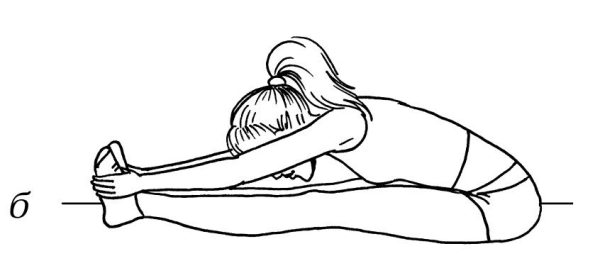 - уголокСидя на полу, отрываются ноги от пола на 90 градусов ,руки разведены в стороны, удерживание ног и рук 10 секунд по 4 подхода.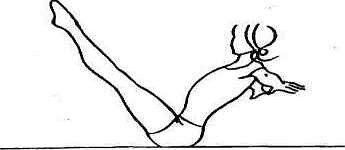 -бабочкаСидя на полу, ноги  согнуты , спина прямая, колени опускаются (стремятся) к полу.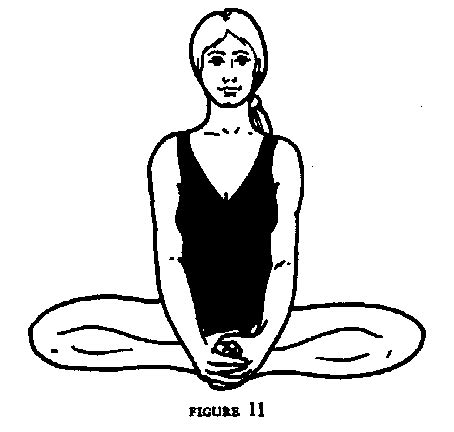 -лягушка	Лежа на животе, ноги согнуты , колени на полу, живот прижат к полу , стопы так же удерживаются на  полу.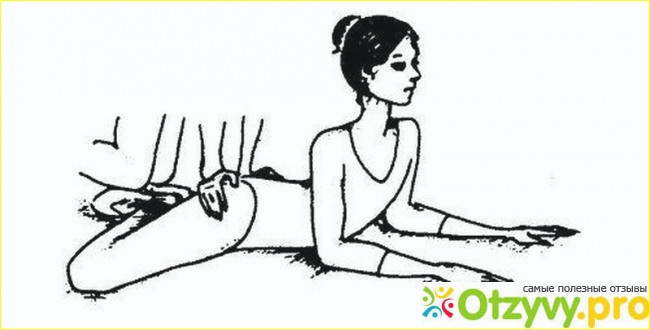 -лодочкаЛежа на животе отрываются прямые ноги и прямые руки как можно выше от пола, удерживаем данное положение 8 секунд по 6 подходов.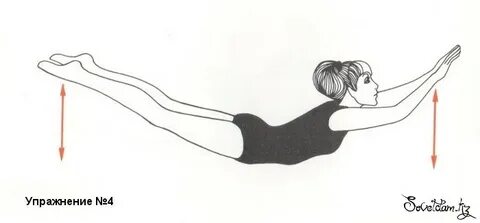 -корзинкаЛежа на животе, руки удерживают стопы, прямые ноги отводим назад, корпус поднимается от пола как можно выше, удерживаем данное положение 6 секунд по 6 подходов.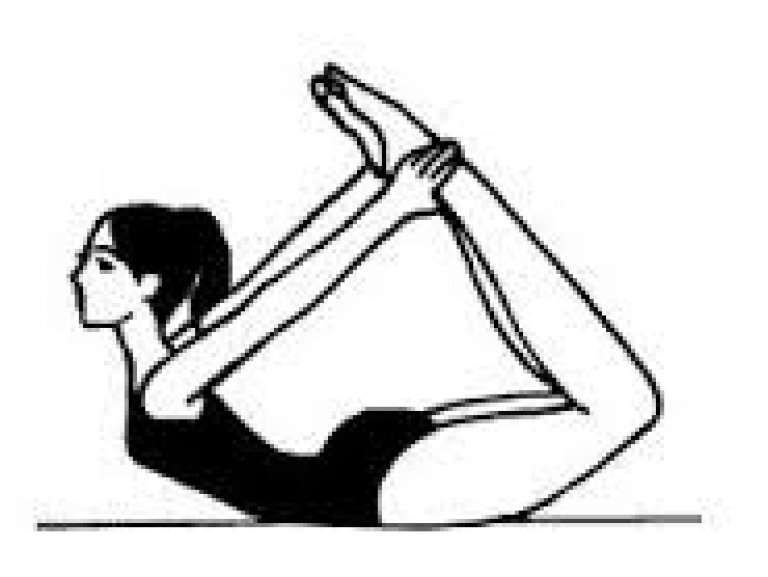 -коробочкаЛежа на животе, сгибаем ноги, корпус на прямых руках поднимается от пола, голова запрокинута назад, ноги стремятся к голове, удерживает данное положение 30 секунд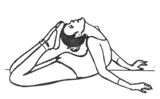 -шпагаты (Правый ,левый и поперечный)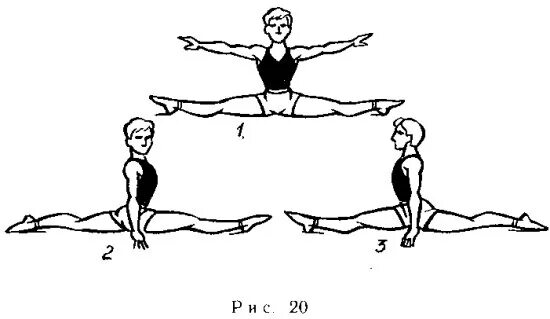 -мостик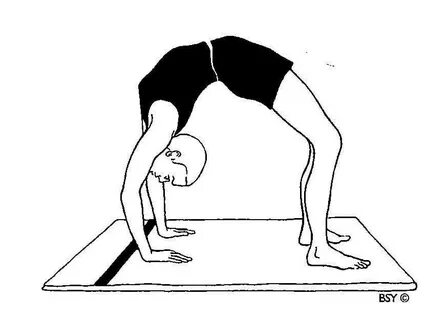 Второй Этап.Выполнение комплекса упражнений на середине зала под музыку.Прыжки - Saute- Saute с пожатыми ногами-  Saute по прямым позициям 2 и 6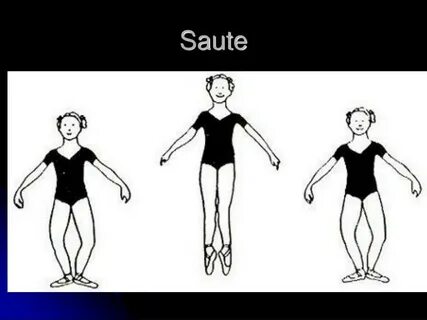 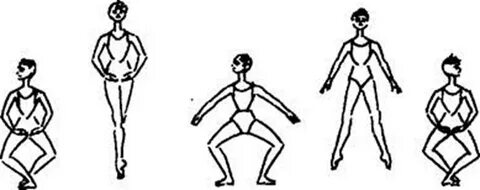 Танцевальная комбинация с Grand battement jete по диагонали (вперед,в сторону и назад)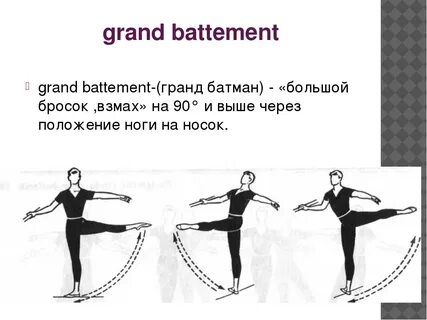 Домашнее задание: - повтор прыжка Saute- комбинация по диагонали.-шпагаты(правый, левый и поперечный)Обратная связь:Фото самостоятельного выполнения задания отправлять на электронную почту metodistduz@mail.ru для педагога                                                                                         Коровиной Д.А.